SLOVENŠČINA – 7. b 								25. 3. 2020Najprej preveri, kako si reševal ponedeljkove naloge (Brez dela ni jela).Rešitve (DZ, str. 41/8.-14.):Posebej bodi pozoren na glagole pri 8. nalogi  (kako se spremenijo, če nekaj velevamo) !!!!!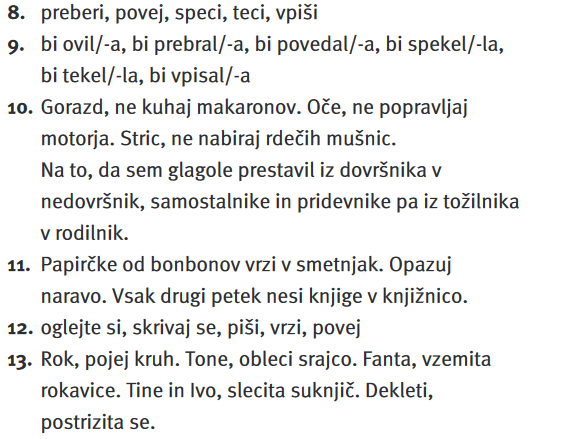  14. Po smisluSedaj reši naloge v DZ, str.43,44/15, 16, 19, 20, 21.(Rešitve nalog dobiš seveda naslednjič.) Za vajo naredi še naloge na naslednji povezavi (če imaš možnost dostopa preko spleta):https://interaktivne-vaje.si/slovenscina_ps/gradiva_slova/glagol_6r/glagol_poisci.htmhttps://www.thatquiz.org/sl/practicetest?1w6vaj8xec4g